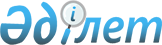 Об организации социальных рабочих мест на 2012 годПостановление Байзакского районного акимата Жамбылской области от 9 февраля 2012 года № 55. Зарегистрировано Управлением юстиции Байзакского района 7 марта 2012 года за № 6-2-139      Примечание РЦПИ:

      В тексте сохранена авторская орфография и пунктуация.

      В соответствии с подпунктом 5-4) статьи 7 Закона Республики Казахстан от 23 января 2001 года «О занятости населения», в целях организации социальных рабочих мест акимат Байзакского района ПОСТАНОВЛЯЕТ:



      1. Утвердить согласно приложения перечень работодателей, где будут организованы социальные рабочие места на 2012 год.



      2. Настоящее постановление вступает в силу со дня государственной регистрации в органах юстиции и вводится в действие по истечении десяти календарных дней после дня его первого официального опубликования и распространяется на отношения, возникающие с 4 января 2012 года.



      3. Контроль за исполнением данного постановления возложить на заместителя акима района Садубаева Кадирбека Рыскулбековича.

      

      Аким Байзакского района                    М. Шукеев

Приложение к постановлению

акимата Байзакского района

от 9 февраля 2012 года № 55 Перечень работодателей, где будут организованы социальные рабочие места на 2012 год
					© 2012. РГП на ПХВ «Институт законодательства и правовой информации Республики Казахстан» Министерства юстиции Республики Казахстан
				№ п/пНаименование рабодателейПрофессия(должность)Количество организуемых социальных рабочих местРазмер месячной заработной платы

(тенге)Продолжительность молодежной практики (месяц)Размер месячной заработной платы, который будет компенсирован из средств государственного бюджета (тенге)1«Алди и К» товарищество с ограниченной ответсвенностьюразнорабочий217439

Местный бюджет6174391«Алди и К» товарищество с ограниченной ответсвенностьюразнорабочий240000

Республиканский бюджет12Первые 6 месяцев

20000Вторые 3 месяца

12000Третьи 3 месяца

60002Крестьянское хозяйство «Жибек жолы»разнорабочий117439

Местный бюджет6174393Крестьянское хозяйство «Имаш»разнорабочий117439

Местный бюджет6174394Крестьянское хозяйство «Елші тобе»разнорабочий117439

Местный бюджет6174395Крестьянское хозяйство «Абимолдаева Б»разнорабочий117439

Местный бюджет6174396Крестьянское хозяйство «Усипбеков А»разнорабочий117439

Местный бюджет6174397Крестьянское хозяйство «Қурама-2001»разнорабочий117439

Местный бюджет6174398Сельский потребительский кооператив водопользователей «Кун-Сат»разнорабочий117439

Местный бюджет6174399Крестьянское хозяйство «Аида»разнорабочий117439

Местный бюджет6174399Крестьянское хозяйство «Аида»разнорабочий240000

Республиканский бюджет12Первые 6 месяцев

20000Вторые 3 месяца

12000Третьи 3 месяца

600010Крестьянское хозяйство «Бапыш-Сейсенбай»разнорабочий117439

Местный бюджет61743910Крестьянское хозяйство «Бапыш-Сейсенбай»разнорабочий240000

Республиканский бюджет12Первые 6 месяцев

20000Вторые 3 месяца

12000Третьи 3 месяца

600011Крестьянское хозяйство «Сарымык-8»разнорабочий117439

Местный бюджет61743912Крестьянское хозяйство «Достык-99»разнорабочий217439

Местный бюджет61743913Крестьянское хозяйство «Туймекент-2030»разнорабочий217439

Местный бюджет61743913Крестьянское хозяйство «Туймекент-2030»разнорабочий540000

Республиканский бюджет12Первые 6 месяцев

20000Вторые 3 месяца

12000Третьи 3 месяца

600014Крестьянское хозяйство «Бирлик»разнорабочий117439

Местный бюджет61743915Крестьянское хозяйство «Жадыра»разнорабочий117439

Местный бюджет61743916Крестьянское хозяйство «Айдын»разнорабочий117439

Местный бюджет61743917Крестьянское хозяйство «Қумжота»разнорабочий117439

Местный бюджет61743918Сельский потребительский кооператив водопользователей «Шолтобе» суразнорабочий117439

Местный бюджет61743919Крестьянское хозяйство «Айбол»разнорабочий117439

Местный бюджет61743920Крестьянское хозяйство «Ветеран»разнорабочий117439

Местный бюджет61743921Крестьянское хозяйство «Амирбек»разнорабочий117439

Местный бюджет61743922«Қара-Жон» товарищество с ограниченной ответсвенностиразнорабочий117439

Местный бюджет61743923Государственное коммунальное казенное предприятие «Байзақтазауыл»разнорабочий117439

Местный бюджет61743924Крестьянское хозяйство «Ынтымак-2004»разнорабочий217439

Местный бюджет61743924Крестьянское хозяйство «Ынтымак-2004»разнорабочий340000

Республиканский бюджет12Первые 6 месяцев

20000Вторые 3 месяца

12000Третьи 3 месяца

600025«Улгили-2005» товарищество с ограниченной ответсвенностиразнорабочий117439

Местный бюджет61743926Крестьянское хозяйство «Акжар»разнорабочий117439

Местный бюджет61743927Индивидуальный предприниматель Халиев М. «Тулпар»разнорабочий217439

Местный бюджет61743928Крестьянское хозяйство «Талап»разнорабочий217439

Местный бюджет61743929Крестьянское хозяйство «Медеу»разнорабочий140000

Республиканский бюджет12Первые 6 месяцев

20000Вторые 3 месяца

12000Третьи 3 месяца

600030Индивидуальный предприниматель «Қалмұратов Айбек Қыстаубайулы»разнорабочий340000

Республиканский бюджет12Первые 6 месяцев

20000Вторые 3 месяца

12000Третьи 3 месяца

600031Крестьянское хозяйство «Ырыс»разнорабочий340000

Республиканский бюджет12Первые 6 месяцев

20000Вторые 3 месяца

12000Третьи 3 месяца

600032Индивидуальный предприниматель «Тулпар» Халиев М.разнорабочий240000

Республиканский бюджет12Первые 6 месяцев

20000Вторые 3 месяца

12000Третьи 3 месяца

600033Крестьянское хозяйство «Бекзат»разнорабочий240000

Республиканский бюджет12Первые 6 месяцев

20000Вторые 3 месяца

12000Третьи 3 месяца

6000Всего59